Структура условного обозначения привода серии ЭМ 25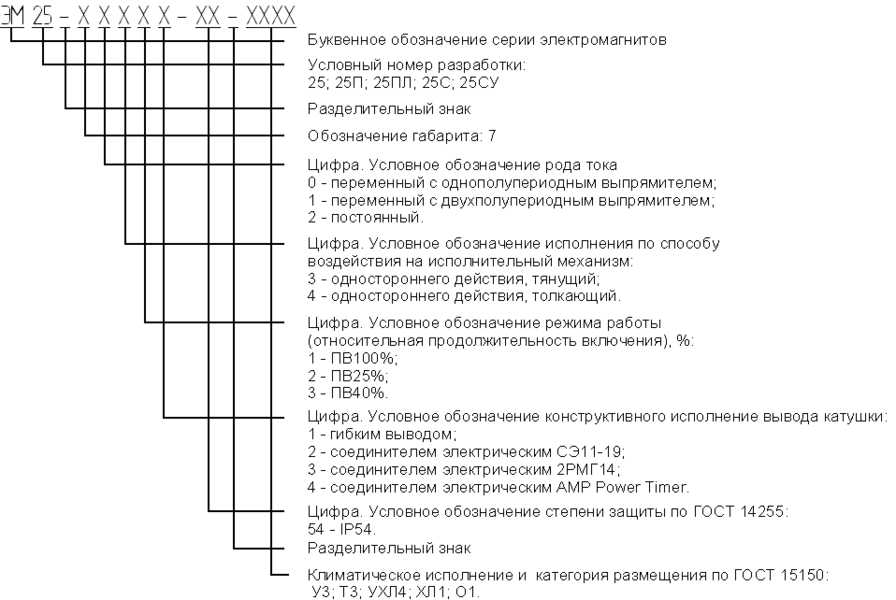 